 Bhartiyam International School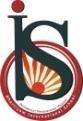 Periodic Assessment – 1 (2022-23)
 Subject: Maths (SET-B)	            Class: IVDate: 11/07/2022			  				           Max. Mark: 20
Name: ______________	 Roll No: ______                Duration: 1 hrInstructions: All questions are compulsory.1.  Multiple choice questions –						                                 (0.5  = 2) The face value of 8 in 98,576 is _______.			(a) 80			(b) 800		(c) 8			(d) None of theseThe missing number to complete the given statement: 87,289   <    8 _, 829.(a) 8			(b) 6			(c) 4			(d) None of these In Roman Numerals, a letter __ cannot be repeated. (a) X			(b) V			(c) I			(d) None of theseIn 21,809 + 11,364 =33,173, 33,173 is called __________.(a) Sum		(b) Addends		(c) Difference	(d) None of these2. Fill in the blanks:								                               (0.5  = 2)1 more than 80,209 is__________. The place value of 9 in 49,685 is_______________.The numeral for Six lakh ninety eight thousand three hundred sixty four is _______.Roman numeral for 467 is ____________.                                                                                                                                 3.  Very short answer type questions: 							            (1 4 = 4) What is the Successor of 47,234? Write the smallest 5-digit number formed by using 7, 8,9,6,5. What must be added to 633 to make 800?Compare using >, < or =.        CDLXX   ___    CCLXVI                                                         4. Short answer type question: 								            (2  1 = 2)Complete the series and write the rule  that you  are following:CCXL , CCL, CCLV, ______, _____, ______, ______.RULE: __________________________________________________.  5. Long answer type question:								           (3  2 = 6)                                                 Write the number name of 396,463. Also expand it in two different ways.                                                                                                                                                                                                   Check and state whether the given statement is true or false.6,694 + 2,049 = 7,438 + 3,305 6. From 6,854, subtract 2 thousands, add 3 hundreds and 5 ones .What number do         (4  1 =4)                                                   you get now? 